Firma Libet rozpoczyna kolejny cykl szkoleń dla brukarzyWraz ze zbliżającym się sezonem firma Libet przeprowadziła szkolenia dla brukarzy. Warsztaty miały bardzo praktyczny charakter, a ich celem było poszerzenie wiedzy i umiejętności wykonawców. Dzięki nim klient ostateczny będzie mógł otrzymać kompleksową ofertę budowy nawierzchni na najwyższym poziomie.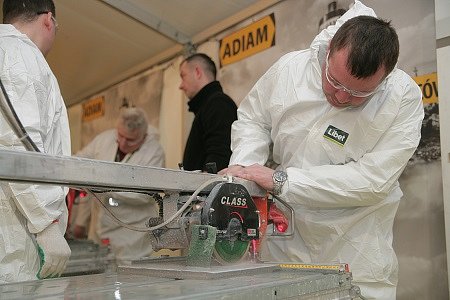 Perfekcyjna nawierzchnia to suma dwóch podstawowych elementów – wysokiej jakości materiałów oraz prawidłowego i zgodnego ze sztuką brukarską montażu. Mając to na uwadze firma Libet dba nie tylko o trwałość i wyjątkową kolorystykę swoich produktów, ale również o rozszerzanie i aktualizowanie wiedzy wykonawców pracujących z jej wyrobami nawierzchniowymi. W związku z tym producent kostki brukowej rozpoczął kolejny sezon cyklicznych warsztatów adresowanych do brukarzy. Szkolenia nastawione są przede wszystkim na rozszerzanie umiejętności praktycznych, dlatego też program skonstruowany jest tak, aby poruszyć najważniejsze aspekty związane z przygotowaniem podłoża pod brukowaną nawierzchnię oraz efektywną pracą z produktem. Warsztaty trwają jeden dzień, a w ich trakcie brukarze mają możliwość aktywnego udziału w poszczególnych etapach tworzenia nawierzchni. Pod okiem partnerów technicznych firmy Libet, na specjalnie przygotowanych stanowiskach, osoby uczestniczące w szkoleniu mogą zapoznać się z tajnikami sztuki brukarskiej. Oprócz standardowych rozwiązań związanych z przycinaniem czy układaniem płyt na wspornikach, wykonawcy mogą zaznajomić się również z nowoczesną technologią elewacji wentylowanych oraz sami spróbować przyklejania i fugowania gresów ceramicznych. W szkoleniach, które odbywały się w różnych regionach Polski, wzięło udział 1289 brukarzy i 215 pracowników punktów sprzedaży, co pokazuje, że cieszyły się one ogromnym zainteresowaniem.Inwestowanie w zwiększanie kwalifikacji wykonawców ma na celu zapewnienie klientom kontaktu z osobami, które doskonale znają właściwości produktów Libet i posiadają najnowszą wiedzę. W tym celu uruchomiony został również Program Certyfikacji Autoryzowanej Firmy Wykonawczej, który skierowany jest do najlepszych firm brukarskich z całej Polski, pracujących na materiałach firmy – kostkach i płytach betonowych z segmentu Premium. Uczestnicy tego programu mogą korzystać ze wsparcia merytorycznego firmy Libet w postaci różnego rodzaju szkoleń, jak również pomocy Partnerów i Autoryzowanych Punktów Sprzedaży Libet w rozwiązywaniu bieżących problemów wykonawczych. W ten sposób klient wybierający produkty Libet otrzyma kompleksową usługę – doskonałej jakości materiały oraz montaż na najwyższym poziomie.Wszelkie informacje na temat programu oraz możliwości uczestnictwa w szkoleniach znajdują się na stronie internetowej producenta www.libet.pl, stronie brukarze.pl oraz w punktach Libet Platinum. Libet S.A. to lider w segmencie kostek Premium i innych betonowych materiałów nawierzchniowych na polskim rynku. Pełniąc rolę trendesettera wyznacza kierunki rozwoju rynku. Produkty sygnowane marką Libet wyróżniają się nie tylko doskonałymi parametrami technicznymi, ale również innowacyjnością i ciekawym wzornictwem. W równym stopniu stają się ozdobą posesji prywatnych, jak i przestrzeni publicznych. Wysoki poziom jakościowy i estetyczny wyrobów wrocławskiej firmy jest zasługą m.in. nowoczesnego parku maszynowego oraz wykorzystywania najnowszych technologii i odpowiednio selekcjonowanych surowców. Swój udział mają w tym także laboratoria, istniejące przy każdym z 15 zakładów produkcyjnych, które nadzorują przebieg procesu produkcji, wdrażają nowe procedury i pracują nad własnymi, nowatorskimi rozwiązaniami.Libet S.A.Powstańców Śląskich 553-332 WrocławDział Obsługi Klienta - infolinia: 801 542 381www.libet.plhttps://www.facebook.com/RozmowyNaTarasie